Волостная игра4 апреля 2018 года состоялась волостная интеллектуальная игра для обучающихся 5-8 классов «Край, в котором ты живешь!».  Ребята  работали в смешанных командах,  благодаря   слаженной  коммуникации  сумели  показать  хорошие знания  о природе Карелии, охраняемых территориях, безопасном поведении в лесу.  В этом соревновании нет проигравших, каждый  участник приобрел новые знания и навыки, лучше узнал особенности Карелии. Спасибо организаторам  и членам  жюри, учителям Сумпосадской, Вирандозерской и Нюхотской школ: Титовой Екатерине Тихоновне, Слесарчук Людмиле Алексеевне, Гайшинцеву Владимиру Владиславовичу, Ломашу Василию Алексеевичу,  Сорокиной Анастасии Васильевне, Елагиной Антонине Александровне.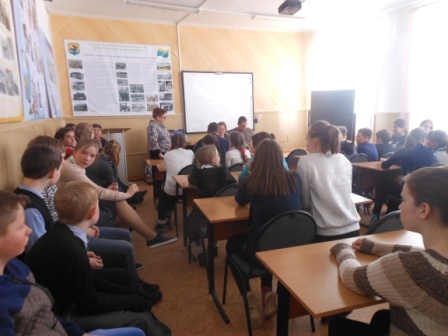 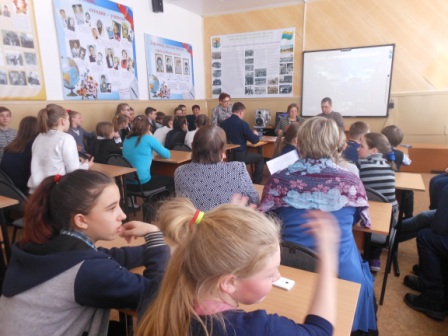 